Ad Hoc Expert Group on Traditional Knowledge and Traditional Cultural ExpressionsGeneva, December 4, 2022LIST OF PARTICIPANTSprepared by the SecretariatI.	EXPERTS(in the alphabetical order of the last names of the experts)Karen ABRAHAM (Ms.), Partner, Head, Intellectual Property Practice, Technology Media and Telecommunications, Shearn Delamore & Co., MalaysiaFawaz ALMUBALLI (Mr.), Executive Director of Legal Affairs, Saudi Authority for Intellectual Property (SAIP), Saudi ArabiaJohan AXHAMN (Mr.), Senior Lecturer, Lund University, SwedenBrunilda CUKO (Ms.), Patent Examiner, General Directorate of Industrial Property (GDIP), AlbaniaMarleny Yanet CRUZ GIBERT (Ms.), Head, Patent Department, Cuban Office of Industrial Property (OCPI), CubaMarco D’ALESSANDRO (Mr.), Senior Policy Advisor, Swiss Federal Institute of Intellectual Property (IPI), SwitzerlandHassan EL BADRAWY (Mr.), Vice-President, Court of Cassation, EgyptKazuhide FUJITA (Mr.), Director, International Intellectual Property Policy Planning, International Policy Division, Japan Patent Office (JPO), JapanEmelia Hernández Priego (Ms.), Deputy Director of Patent Examination, Biotechnological, Pharmaceutical and Chemical Areas, Mexican Institute of Industrial Property (IMPI), MexicoPaul William Hersch Martínez (Mr.), Professor, Centro INAH Morelos, MexicoHU Kaizhong (Mr.), Professor, Center for Studies of Intellectual Property Rights, Zhongnan University of Economic and Law, ChinaAaron JONES (Mr.), Treaty Rights Protection Specialist, the Tulalip Tribes, United States of AmericaAnthony KAKOOZA (Mr.), Associate Professor of Law, Uganda Christian University, UgandaIrakli KASRADZE (Mr.), Acting Head, Legal Department, National IP Center, GeorgiaDominic KEATING (Mr.), Director, Intellectual Property Attaché Program, Office of Policy and International Affairs, United States Patent and Trademark Office (USPTO), United States of AmericaEvgeniia KOROBENKOVA (Ms.), Advisor, Multilateral Cooperation Division, Federal Service for Intellectual Property (ROSPATENT), Russian Federation Krisztina KOVÁCS (Ms.), Policy Officer, Directorate General for Internal Market, Industry, Entrepreneurship and SMEs, European CommissionPaul KURUK (Mr.), Vice Chairman, Ghana International Trade Commission, Ministry of Trade, GhanaEdwina LEWIS (Ms.), Director of Policy and International Affairs, IP Australia, AustraliaLI Fayao (Mr.), Researcher, Guizhou Academy of Social Sciences, Director of Guizhou Geographical Indications Research Center, ChinaPaula MOSQUERA (Ms.), National Director, National Directorate of Plant Varieties and Traditional Knowledge, National Service of Intellectual Property Rights (SENADI), EcuadorBertrand MOULLIER (Mr.), Business Owner, NARVAL Media, United KingdomSue NOE (Ms.), Attorney, Native American Rights Fund (NARF), Boulder, United States of AmericaChidi OGUAMANAM (Mr.), Professor of Law, University of Ottawa, Canada/Intellectual Property Consultant, NigeriaShumikazi PANGO (Ms.), Deputy Director, Department of Science and Technology (DSI), South AfricaŽivilė PLYČIURAITYTĖ-PLYČIŪTĖ (Ms.), Adviser on Copyright, Information Society, Media and Copyright Policy Group, Ministry of Culture, LithuaniaFranklin PONKA SEUKAM (Mr.), Specialist, Specialized Institutions, Decentralized Cooperation, Ministry of External Relations, CameroonErry Wahyu PRASETYO (Mr.), First Secretary, IP and Trade Disputes Officer, Ministry of Foreign Affairs, IndonesiaSara Karla QUINTEROS MALPARTIDA (Ms.), Coordinator, Collective Knowledge and Plant Varieties, Directorate of Inventions and New Technologies, National Institute for the Defense of Competition and the Protection of Intellectual Property (INDECOPI), PeruBruce RICHARDSON (Mr.), Acting Senior Project Manager, Innovation, Science and Economic Development, CanadaLarisa SIMONOVA (Ms.), Researcher, Federal Institute of Industrial Property (FIPS), Russian Federation Zakieh TAGHIZADEH PIRPOSHTEH (Ms.), First Secretary, Permanent Mission, IranAmadou TANKOANO (Mr.), Professor of Industrial Property Law, Faculty of Economic and Legal Sciences, Abdou Moumouni University of Niamey, NigerElena TOMASHEVSKAYA (Ms.), Head, Scientific and Research Sector, Federal Institute of Industrial Property (FIPS), Russian Federation Henry Kafunjo TWINOMUJUNI (Mr.), Traditional Knowledge Coordinator, Uganda Registration Services Bureau (URSB), Ministry of Justice and Constitutional Affairs, UgandaXIA Tao (Mr.), Director, Division II, Law and Treaty Department, China National Intellectual Property Administration (CNIPA), ChinaXIANG Feifan (Ms.), Deputy Director, General Affairs Office, National Copyright Administration of China (NCAC), ChinaXU Xiaoming (Ms.), Director, Guangxi Center for the Safeguarding of Intangible Cultural Heritage, ChinaEmil ŽATKULIAK (Mr.), Head, International Affairs Department, Industrial Property Office of the Slovak Republic, SlovakiaII.	IGC CHAIR AND VICE-CHAIRSLilyclaire BELLAMY (Ms.), IGC Chair, JamaicaFelipe CARIÑO (Mr.), IGC Vice-Chair, PhilippinesJukka LIEDES (Mr.), IGC Vice-Chair, FinlandYonah Ngalaba SELETI (Mr.), IGC Vice-Chair, South Africa[End of document]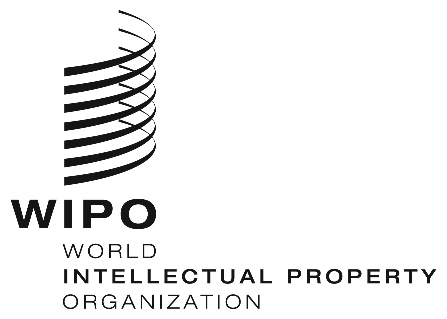 EWIPO/IPtk-tces/GE/22/INF/1  WIPO/IPtk-tces/GE/22/INF/1  WIPO/IPtk-tces/GE/22/INF/1  ORIGINAL:  ENGLISH ORIGINAL:  ENGLISH ORIGINAL:  ENGLISH DATE:  oCTOBER 28, 2022 DATE:  oCTOBER 28, 2022 DATE:  oCTOBER 28, 2022 